Vocabulaire CM2 - Les familles de mots 11 - Sur ton cahier, regroupe les mots pour former deux familles différentes.fermer - ferme - former - formation - fermeture - déformer - refermer - informe2 - Sur ton cahier, recopie chaque liste en enlevant l’intrus : le mot qui ne fait pas partie de la même famille que les autres.a) décor - décorer - record - décorateur - redécorerb) bonté - bonheur - beauté - bonus - bonifierc) jardinier - jardinage - jarre - jardiner - jardinerie3 - Sur ton cahier, complète chaque liste en ajoutant un mot de la même famille.a) dent, dentisteb) camping, campVocabulaire CM2 - Les familles de mots 11 - Sur ton cahier, regroupe les mots pour former deux familles différentes.fermer - ferme - former - formation - fermeture - déformer - refermer - informe2 - Sur ton cahier, recopie chaque liste en enlevant l’intrus : le mot qui ne fait pas partie de la même famille que les autres.a) décor - décorer - record - décorateur - redécorerb) bonté - bonheur - beauté - bonus - bonifierc) jardinier - jardinage - jarre - jardiner - jardinerie3 - Sur ton cahier, complète chaque liste en ajoutant un mot de la même famille.a) dent, dentisteb) camping, campVocabulaire CM2 - Les familles de mots 11 - Sur ton cahier, regroupe les mots pour former deux familles différentes.fermer - ferme - former - formation - fermeture - déformer - refermer - informe2 - Sur ton cahier, recopie chaque liste en enlevant l’intrus : le mot qui ne fait pas partie de la même famille que les autres.a) décor - décorer - record - décorateur - redécorerb) bonté - bonheur - beauté - bonus - bonifierc) jardinier - jardinage - jarre - jardiner - jardinerie3 - Sur ton cahier, complète chaque liste en ajoutant un mot de la même famille.a) dent, dentisteb) camping, campVocabulaire CM2 - Les familles de mots 1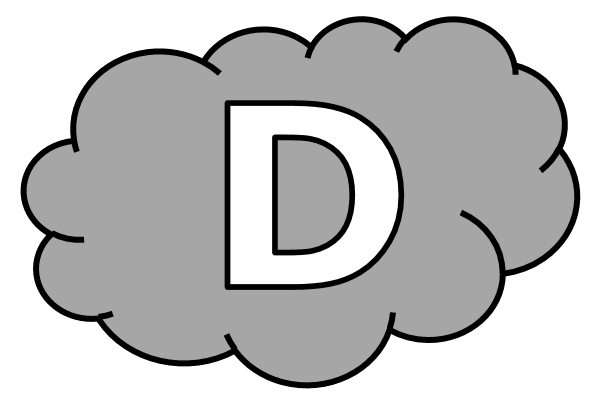 1 - Regroupe les mots pour former deux familles différentes.fermer - ferme - former - formation - fermeture - déformer - refermer - informe2 - Barre l’intrus de chaque liste: le mot qui ne fait pas partie de la même famille que les autres.a) décor - décorer - record - décorateur - redécorerb) bonté - bonheur - beauté - bonus - bonifierc) jardinier - jardinage - jarre - jardiner - jardinerie3 - Complète chaque liste en ajoutant un mot de la même famille.a) dent, dentiste		 .........................................b) camping, camp		 .........................................Vocabulaire CM2 - Les familles de mots 1 Corrigé1 - Sur ton cahier, regroupe les mots pour former deux familles différentes.fermer - fermer - former - formation - fermeture - déformer - refermer - informe2 - Sur ton cahier, recopie chaque liste en enlevant l’intrus : le mot qui ne fait pas partie de la même famille que les autres.a) décor - décorer - record - décorateur - redécorerb) bonté - bonheur - beauté - bonus - bonifierc) jardinier - jardinage - jarre - jardiner - jardinerie3 - Sur ton cahier, complète chaque liste en ajoutant un mot de la même famille.a) dent, dentiste	 dentier, édenté...b) camping, camp	 campeur, camper...Vocabulaire CM2 - Les familles de mots 21 - Sur ton cahier, regroupe les mots de la même famille, il y a trois familles différentes.titre - ralentisseur - lent - verdure - titrer - ralentir - titrage - verdir - attitré - vert - verdâtre - lenteur2 - Sur cette feuille, complète ce tableau avec des mots de la famille du mot proposé, comme dans l’exemple.Vocabulaire CM2 - Les familles de mots 21 - Sur ton cahier, regroupe les mots de la même famille, il y a trois familles différentes.titre - ralentisseur - lent - verdure - titrer - ralentir - titrage - verdir - attitré - vert - verdâtre - lenteur2 - Sur cette feuille, complète ce tableau avec des mots de la famille du mot proposé, comme dans l’exemple.Vocabulaire CM2 - Les familles de mots 21 - Regroupe les mots de la même famille, il y a trois familles différentes.titre - ralentisseur - lent - verdure - titrer - ralentir - titrage - verdir - attitré - vert - verdâtre - lenteur2 - Complète ce tableau avec des mots de la famille du mot proposé, comme dans l’exemple.Vocabulaire CM2 - Les familles de mots 2 Corrigé1 - Sur ton cahier, regroupe les mots de la même famille, il y a trois familles différentes.titre - ralentisseur - lent - verdure - titrer - ralentir - titrage - verdir - attitré - vert - verdâtre - lenteur2 - Sur cette feuille, complète ce tableau avec des mots de la famille du mot proposé, comme dans l’exemple.Vocabulaire CM2 - Les familles de mots 31 - Sur ton cahier, recopie les mots en les regroupant par famille. Il y a quatre familles de mots.teinture - portant - peindre - teint - exporter - expédition - repeindre - expéditeur - porteur - réexpédier - peinture - teinturier - peintre - expédier - transporter - déteindre2 - Sur ton cahier, reproduis puis complète le tableau avec des mots de la même famille, de différentes natures.Vocabulaire CM2 - Les familles de mots 31 - Sur ton cahier, recopie les mots en les regroupant par famille. Il y a quatre familles de mots.teinture - portant - peindre - teint - exporter - expédition - repeindre - expéditeur - porteur - réexpédier - peinture - teinturier - peintre - expédier - transporter - déteindre2 - Sur ton cahier, reproduis puis complète le tableau avec des mots de la même famille, de différentes natures.Vocabulaire CM2 - Les familles de mots 31 - Sur ton cahier, recopie les mots en les regroupant par famille. Il y a quatre familles de mots.teinture - portant - peindre - teint - exporter - expédition - repeindre - expéditeur - porteur - réexpédier - peinture - teinturier - peintre - expédier - transporter - déteindre2 - Sur ton cahier, reproduis puis complète le tableau avec des mots de la même famille, de différentes natures.Vocabulaire CM2 - Les familles de mots 31 - Regroupe les mots par famille. Il y a quatre familles de mots.teinture - portant - peindre - teint - exporter - expédition - repeindre - expéditeur - porteur - réexpédier - peinture - teinturier - peintre - expédier - transporter - déteindre2 - Complète le tableau avec des mots de la même famille, de différentes natures.Vocabulaire CM2 - Les familles de mots 3 Corrigé1 - Sur ton cahier, recopie les mots en les regroupant par famille. Il y a quatre familles de mots.teinture - portant - peindre - teint - exporter - expédition - repeindre - expéditeur - porteur - réexpédier - peinture - teinturier - peintre - expédier - transporter - déteindre2 - Sur ton cahier, reproduis puis complète le tableau avec des mots de la même famille, de différentes natures.Vocabulaire CM2 - Les familles de mots 41 - Sur ton cahier, recopie chaque liste en enlevant le mot intrus (celui qui n’a pas de préfixe).a) remettre - regard - refaireb) inconnu - impoli - intéressantc) international - interrogation - interligned) détester - déranger - défaire2 - Sur ton cahier, trouve quatre préfixes qu’on peut ajouter à porter.3 - Sur ton cahier, recopie ces mots, entoure leur radical et souligne leur suffixe.jaunâtre - donner - lisible - muret - poirier - aviatrice - feuillage - portableVocabulaire CM2 - Les familles de mots 41 - Sur ton cahier, recopie chaque liste en enlevant le mot intrus (celui qui n’a pas de préfixe).a) remettre - regard - refaireb) inconnu - impoli - intéressantc) international - interrogation - interligned) détester - déranger - défaire2 - Sur ton cahier, trouve quatre préfixes qu’on peut ajouter à porter.3 - Sur ton cahier, recopie ces mots, entoure leur radical et souligne leur suffixe.jaunâtre - donner - lisible - muret - poirier - aviatrice - feuillage - portableVocabulaire CM2 - Les familles de mots 41 - Sur ton cahier, recopie chaque liste en enlevant le mot intrus (celui qui n’a pas de préfixe).a) remettre - regard - refaireb) inconnu - impoli - intéressantc) international - interrogation - interligned) détester - déranger - défaire2 - Sur ton cahier, trouve quatre préfixes qu’on peut ajouter à porter.3 - Sur ton cahier, recopie ces mots, entoure leur radical et souligne leur suffixe.jaunâtre - donner - lisible - muret - poirier - aviatrice - feuillage - portableVocabulaire CM2 - Les familles de mots 41 - Sur ton cahier, recopie chaque liste en enlevant le mot intrus (celui qui n’a pas de préfixe).a) remettre - regard - refaireb) inconnu - impoli - intéressantc) international - interrogation - interligned) détester - déranger - défaire2 - Sur ton cahier, trouve quatre préfixes qu’on peut ajouter à porter.3 - Sur ton cahier, recopie ces mots, entoure leur radical et souligne leur suffixe.jaunâtre - donner - lisible - muret - poirier - aviatrice - feuillage - portable Vocabulaire CM2 - Les familles de mots 41 - Dans chaque liste, barre le mot intrus (celui qui n’a pas de préfixe).a) remettre - regard - refaireb) inconnu - impoli - intéressantc) international - interrogation - interligned) détester - déranger - défaire2 - Trouve quatre préfixes qu’on peut ajouter à porter. ............................................... ............................................... ............................................... ...............................................3 - Entoure le radical des mots et souligne leur suffixe.jaunâtre - donner - lisible - muret - poirier - aviatrice - feuillage - portableVocabulaire CM2 - Les familles de mots 4 Corrigé1 - Sur ton cahier, recopie chaque liste en enlevant le mot intrus (celui qui n’a pas de préfixe).a) remettre - regard - refaireb) inconnu - impoli - intéressantc) international - interrogation - interligned) détester - déranger - défaire2 - Sur ton cahier, trouve quatre préfixes qu’on peut ajouter à porter.importer - exporter - transporter - reporter - déporter - apporter3 - Sur ton cahier, recopie ces mots, entoure leur radical et souligne leur suffixe.jaunâtre - donner - lisible - muret - poirier - aviatrice - feuillage - portableVocabulaire CM2 - Les familles de mots 51 - Sur ton cahier, utilise les préfixes dés-, dis-, il-, in ou mal- pour former le contraire des mots suivants.lisible - connu - équilibre - habile - paraître - légal - heureux - espoir2 - Sur ton cahier, pour chaque mot, forme un adverbe en ajoutant le suffixe -ment. Observe l’exemple.Ex : 	grand  grandementlent - triomphe - tristesse - pénible - joie - intelligence - joli - sérieux3 - Sur ton cahier, pour chaque mot, forme un adjectif en ajoutant un suffixe. Observe l’exemple.Ex : 	courage  courageuxadmirer - aventure - force - peur - aimer - couleur - porter - plierVocabulaire CM2 - Les familles de mots 51 - Sur ton cahier, utilise les préfixes dés-, dis-, il-, in ou mal- pour former le contraire des mots suivants.lisible - connu - équilibre - habile - paraître - légal - heureux - espoir2 - Sur ton cahier, pour chaque mot, forme un adverbe en ajoutant le suffixe -ment. Observe l’exemple.Ex : 	grand  grandementlent - triomphe - tristesse - pénible - joie - intelligence - joli - sérieux3 - Sur ton cahier, pour chaque mot, forme un adjectif en ajoutant un suffixe. Observe l’exemple.Ex : 	courage  courageuxadmirer - aventure - force - peur - aimer - couleur - porter - plierVocabulaire CM2 - Les familles de mots 51 - Sur ton cahier, utilise les préfixes dés-, dis-, il-, in ou mal- pour former le contraire des mots suivants.lisible - connu - équilibre - habile - paraître - légal - heureux - espoir2 - Sur ton cahier, pour chaque mot, forme un adverbe en ajoutant le suffixe -ment. Observe l’exemple.Ex : 	grand  grandementlent - triomphe - tristesse - pénible - joie - intelligence - joli - sérieux3 - Sur ton cahier, pour chaque mot, forme un adjectif en ajoutant un suffixe. Observe l’exemple.Ex : 	courage  courageuxadmirer - aventure - force - peur - aimer - couleur - porter - plierVocabulaire CM2 - Les familles de mots 51 - Sur ton cahier, utilise les préfixes dés-, dis-, il-, in ou mal- pour former le contraire des mots suivants.lisible - connu - équilibre - habile - paraître - légal - heureux - espoir2 - Sur ton cahier, pour chaque mot, forme un adverbe en ajoutant le suffixe -ment. Observe l’exemple.Ex : 	grand  grandementlent - triomphe - tristesse - pénible - joie - intelligence - joli - sérieux3 - Sur ton cahier, pour chaque mot, forme un adjectif en ajoutant un suffixe. Observe l’exemple.Ex : 	courage  courageuxadmirer - aventure - force - peur - aimer - couleur - porter - plier Vocabulaire CM2 - Les familles de mots 51 - Utilise les préfixes dés-, dis-, il-, in ou mal- pour former lecontraire des mots suivants.lisible  .............................. 		connu  ..............................équilibre  .............................. 		habile  ............................. . paraître  .............................. 		légal  ..............................heureux  .............................. 		espoir  ..............................2 - Pour chaque mot, forme un adverbe en ajoutant le suffixe -ment. Observe l’exemple.Ex : 	grand  grandementlent  ..............................			triomphe  .............................. tristesse  .............................. 		pénible  ..............................joie  .............................. 			intelligence  .............................. joli  .............................. 			sérieux  ..............................3 - Pour chaque mot, forme un adjectif en ajoutant un suffixe. Observe l’exemple.Ex : 	courage  courageuxadmirer  .............................. 		aventure  .............................. force  .............................. 		peur  ..............................aimer  .............................. 		couleur  ..............................porter  .............................. 		plier  ..............................Vocabulaire CM2 - Les familles de mots 5 Corrigé1 - Sur ton cahier, utilise les préfixes dés-, dis-, il-, in ou mal- pour former le contraire des mots suivants.illisible - inconnu - déséquilibre - malhabile - disparaître - illégal - malheureux - désespoir2 - Sur ton cahier, pour chaque mot, forme un adverbe en ajoutant le suffixe -ment. Observe l’exemple.Ex : 	grand  grandementlentement - triomphalement - tristement - péniblement - joyeusement - intelligemment - joliment - sérieusement3 - Sur ton cahier, pour chaque mot, forme un adjectif en ajoutant un suffixe. Observe l’exemple.Ex : 	courage  courageuxadmirable - aventureux - fort - peureux - aimable - coloré - portable - pliablefermerfermefermeturerefermerformerformationdéformerinformeNomVerbeAdjectiflargeurélargirlargelibertéenterrercalmégrandrangémensongeNomVerbeAdjectiflargeurélargirlargelibertéenterrercalmégrandrangémensongeNomVerbeAdjectiflargeurélargirlargelibertéenterrercalmégrandrangémensongetitretitrertitrageattitréralentisseurlentralentirlenteurverdureverdirvertverdâtreNomVerbeAdjectiflargeurélargirlargelibertélibérerlibreterreenterrerterrestrecalmecalmercalmégrandeurgrandirgrandrangementrangerrangémensongementirmenteurVerbeNomAdjectifAdverbeaccidenteraimersimplifiertriomphersolidifierVerbeNomAdjectifAdverbeaccidenteraimersimplifiertriomphersolidifierVerbeNomAdjectifAdverbeaccidenteraimersimplifiertriomphersolidifierVerbeNomAdjectifAdverbeaccidenteraimersimplifiertriomphersolidifierteintureteintteinturierdéteindreportantexporterporteurtransporterpeindrerepeindrepeinturepeintreexpéditionexpéditeurréexpédierexpédierVerbeNomAdjectifAdverbeaccidenteraccidentaccidentelaccidentellementaimeramouraimableaimablementsimplifiersimplicitésimplesimplementtriomphertriomphetriomphaltriomphalementsolidifiersoliditésolidesolidement